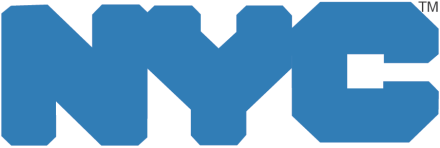 City Environmental Quality ReviewNEW YORK CITY TYPE II PREREQUISITE SCREENING FORM  Optional for use in conjunction with actions classified as Type II pursuant to the CEQR Rules of Procedure.NYC Type II List62 RCNY Section 5-05(c)The following actions are not subject to review under City Environmental Quality Review, the State Environmental Quality Review Act (Environmental Conservation Law, Article 8) or the SEQRA Regulations, subject to 62 RCNY § 5-05(d):(1) Special permits for physical culture or health establishments of up to 20,000 gross square feet, pursuant to § 73-36 of the Zoning Resolution;(2) Special permits for radio and television towers, pursuant to § 73-30 of the Zoning Resolution;(3) Special permits for ambulatory diagnostic or treatment health care facilities, pursuant to § 73-125 of the Zoning Resolution;(4) Special permits to allow a building or other structure to exceed the height regulations around airports, pursuant to § 73-66 of the Zoning Resolution;(5) Special permits for the enlargement of buildings containing residential uses by up to 10 units, pursuant to § 73-621 of the Zoning Resolution;(6) Special permits for eating and drinking establishments of up to 2,500 gross square feet with accessory drive-through facilities, pursuant to § 73-243 of the Zoning Resolution;(7) Acquisition or lease disposition of real property by the City, not involving a change of use, a change in bulk, or ground disturbance;(8) Construction or expansion of primary or accessory/appurtenant park structures or facilities involving less than 10,000 square feet of gross floor area;(9) Park mapping, site selection or acquisition of less than ten (10) acres of existing open space or natural areas;(10) Authorizations for a limited increase in parking spaces for existing buildings without parking, pursuant to § 13-442 and § 16-341 of the Zoning Resolution;(11) Special permits for accessory off-street parking facilities, which do not increase parking capacity by more than eighty-five (85) spaces or involve incremental ground disturbance, pursuant to § 16-351 of the Zoning Resolution;(12) Special permits for public parking garages and public parking lots, which do not increase parking capacity by more than eighty-five (85) spaces or involve incremental ground disturbance, pursuant to § 16-352 of the Zoning Resolution; and(13) Special permits for additional parking spaces, which do not increase parking capacity by more than eighty-five (85) spaces or involve incremental ground disturbance, pursuant to § 13-45 of the Zoning Resolution.Part I: GENERAL INFORMATIONPart I: GENERAL INFORMATIONPart I: GENERAL INFORMATIONPart I: GENERAL INFORMATIONPart I: GENERAL INFORMATIONPart I: GENERAL INFORMATIONPart I: GENERAL INFORMATIONPart I: GENERAL INFORMATIONProject Name:        Project Name:        Project Name:        Project Name:        Project Name:        Project Name:        Project Name:        Project Name:        CEQR NUMBER (if applicable):       OTHER REFERENCE NUMBER(S) (e.g., ULURP, BSA):       OTHER REFERENCE NUMBER(S) (e.g., ULURP, BSA):       OTHER REFERENCE NUMBER(S) (e.g., ULURP, BSA):       OTHER REFERENCE NUMBER(S) (e.g., ULURP, BSA):       OTHER REFERENCE NUMBER(S) (e.g., ULURP, BSA):       OTHER REFERENCE NUMBER(S) (e.g., ULURP, BSA):       OTHER REFERENCE NUMBER(S) (e.g., ULURP, BSA):       List of action(s):       List of action(s):       List of action(s):       Is the proposed action classified as Type II in 6 NYCRR Part 617.5(c)?     Is the proposed action classified as Type II in 6 NYCRR Part 617.5(c)?     Is the proposed action classified as Type II in 6 NYCRR Part 617.5(c)?       YES             YES             NO  NO  NOIf “yes,” the action is classified as Type II pursuant to the State Environmental Quality Review regulations and this form is not applicable.If “yes,” the action is classified as Type II pursuant to the State Environmental Quality Review regulations and this form is not applicable.If “yes,” the action is classified as Type II pursuant to the State Environmental Quality Review regulations and this form is not applicable.If “yes,” the action is classified as Type II pursuant to the State Environmental Quality Review regulations and this form is not applicable.If “yes,” the action is classified as Type II pursuant to the State Environmental Quality Review regulations and this form is not applicable.If “yes,” the action is classified as Type II pursuant to the State Environmental Quality Review regulations and this form is not applicable.If “yes,” the action is classified as Type II pursuant to the State Environmental Quality Review regulations and this form is not applicable.If “yes,” the action is classified as Type II pursuant to the State Environmental Quality Review regulations and this form is not applicable.Is the proposed action classified as Type I in 6 NYCRR Part 617.4(b)?   If “yes,” STOP and complete the FULL EAS FORM.Is the proposed action classified as Type I in 6 NYCRR Part 617.4(b)?   If “yes,” STOP and complete the FULL EAS FORM.Is the proposed action classified as Type I in 6 NYCRR Part 617.4(b)?   If “yes,” STOP and complete the FULL EAS FORM.  YES             YES             NO  NO  NOIs the proposed action classified as Type II in 62 RCNY §5-05(c)? (see p. 2)       Is the proposed action classified as Type II in 62 RCNY §5-05(c)? (see p. 2)       Is the proposed action classified as Type II in 62 RCNY §5-05(c)? (see p. 2)         YES             YES             NO  NO  NOIf “yes,” please indicate the relevant section(s) of 62 RCNY § 5-05(c) [     ] and complete Parts II and III.If “yes,” please indicate the relevant section(s) of 62 RCNY § 5-05(c) [     ] and complete Parts II and III.If “yes,” please indicate the relevant section(s) of 62 RCNY § 5-05(c) [     ] and complete Parts II and III.If “yes,” please indicate the relevant section(s) of 62 RCNY § 5-05(c) [     ] and complete Parts II and III.If “yes,” please indicate the relevant section(s) of 62 RCNY § 5-05(c) [     ] and complete Parts II and III.If “yes,” please indicate the relevant section(s) of 62 RCNY § 5-05(c) [     ] and complete Parts II and III.If “yes,” please indicate the relevant section(s) of 62 RCNY § 5-05(c) [     ] and complete Parts II and III.If “yes,” please indicate the relevant section(s) of 62 RCNY § 5-05(c) [     ] and complete Parts II and III.If “no” to questions (3), (4) and (5), STOP and complete the SHORT EAS FORM.If “no” to questions (3), (4) and (5), STOP and complete the SHORT EAS FORM.If “no” to questions (3), (4) and (5), STOP and complete the SHORT EAS FORM.If “no” to questions (3), (4) and (5), STOP and complete the SHORT EAS FORM.If “no” to questions (3), (4) and (5), STOP and complete the SHORT EAS FORM.If “no” to questions (3), (4) and (5), STOP and complete the SHORT EAS FORM.If “no” to questions (3), (4) and (5), STOP and complete the SHORT EAS FORM.If “no” to questions (3), (4) and (5), STOP and complete the SHORT EAS FORM.Part II: TYPE II PREREQUISITESPart II: TYPE II PREREQUISITESPart II: TYPE II PREREQUISITESPart II: TYPE II PREREQUISITESPart II: TYPE II PREREQUISITESPart II: TYPE II PREREQUISITESYESNOFor actions listed at 62 RCNY § 5-05(c)(2), (3), (4), (5) & (8), please answer the following questions: For actions listed at 62 RCNY § 5-05(c)(2), (3), (4), (5) & (8), please answer the following questions: For actions listed at 62 RCNY § 5-05(c)(2), (3), (4), (5) & (8), please answer the following questions: For actions listed at 62 RCNY § 5-05(c)(2), (3), (4), (5) & (8), please answer the following questions: For actions listed at 62 RCNY § 5-05(c)(2), (3), (4), (5) & (8), please answer the following questions: For actions listed at 62 RCNY § 5-05(c)(2), (3), (4), (5) & (8), please answer the following questions: For actions listed at 62 RCNY § 5-05(c)(2), (3), (4), (5) & (8), please answer the following questions: For actions listed at 62 RCNY § 5-05(c)(2), (3), (4), (5) & (8), please answer the following questions: Would the proposed project involve ground disturbance? Would the proposed project involve ground disturbance? Would the proposed project involve ground disturbance? Would the proposed project involve ground disturbance? Would the proposed project involve ground disturbance? Would the proposed project involve ground disturbance? If “yes,” does the site contain or likely contain elevated levels of hazardous materials? (CEQR Technical Manual Ch.12)If “yes,” does the site contain or likely contain elevated levels of hazardous materials? (CEQR Technical Manual Ch.12)If “yes,” does the site contain or likely contain elevated levels of hazardous materials? (CEQR Technical Manual Ch.12)If “yes,” does the site contain or likely contain elevated levels of hazardous materials? (CEQR Technical Manual Ch.12)If “yes,” does the site contain or likely contain elevated levels of hazardous materials? (CEQR Technical Manual Ch.12)If “yes,” does the site contain or likely contain elevated levels of hazardous materials? (CEQR Technical Manual Ch.12)If “yes,” have environmental requirements been identified to avoid potential hazardous materials impacts?If “yes,” have environmental requirements been identified to avoid potential hazardous materials impacts?If “yes,” have environmental requirements been identified to avoid potential hazardous materials impacts?If “yes,” have environmental requirements been identified to avoid potential hazardous materials impacts?If “yes,” have environmental requirements been identified to avoid potential hazardous materials impacts?If “yes,” have environmental requirements been identified to avoid potential hazardous materials impacts?If “yes,” have the identified environmental requirements been fully completed so that all potential hazardous materials impacts have been avoided?If “yes,” have the identified environmental requirements been fully completed so that all potential hazardous materials impacts have been avoided?If “yes,” have the identified environmental requirements been fully completed so that all potential hazardous materials impacts have been avoided?If “yes,” have the identified environmental requirements been fully completed so that all potential hazardous materials impacts have been avoided?If “yes,” have the identified environmental requirements been fully completed so that all potential hazardous materials impacts have been avoided?If “yes,” have the identified environmental requirements been fully completed so that all potential hazardous materials impacts have been avoided?If “no,” will/could enforcement of the environmental requirements be ensured through imposition of an (E) designation or another institutional control?  Please discuss with lead agency and describe the proposed institutional control:       If “no,” will/could enforcement of the environmental requirements be ensured through imposition of an (E) designation or another institutional control?  Please discuss with lead agency and describe the proposed institutional control:       If “no,” will/could enforcement of the environmental requirements be ensured through imposition of an (E) designation or another institutional control?  Please discuss with lead agency and describe the proposed institutional control:       If “no,” will/could enforcement of the environmental requirements be ensured through imposition of an (E) designation or another institutional control?  Please discuss with lead agency and describe the proposed institutional control:       If “no,” will/could enforcement of the environmental requirements be ensured through imposition of an (E) designation or another institutional control?  Please discuss with lead agency and describe the proposed institutional control:       If “no,” will/could enforcement of the environmental requirements be ensured through imposition of an (E) designation or another institutional control?  Please discuss with lead agency and describe the proposed institutional control:       If “no” to questions (c) or (e) listed under section (1), STOP and complete the SHORT EAS FORM.If “no” to questions (c) or (e) listed under section (1), STOP and complete the SHORT EAS FORM.If “no” to questions (c) or (e) listed under section (1), STOP and complete the SHORT EAS FORM.If “no” to questions (c) or (e) listed under section (1), STOP and complete the SHORT EAS FORM.If “no” to questions (c) or (e) listed under section (1), STOP and complete the SHORT EAS FORM.If “no” to questions (c) or (e) listed under section (1), STOP and complete the SHORT EAS FORM.If “no” to questions (c) or (e) listed under section (1), STOP and complete the SHORT EAS FORM.If “no” to questions (c) or (e) listed under section (1), STOP and complete the SHORT EAS FORM.For actions listed at 62 RCNY § 5-05(c)(2), (3), (5) & (8), please answer the following questions: For actions listed at 62 RCNY § 5-05(c)(2), (3), (5) & (8), please answer the following questions: For actions listed at 62 RCNY § 5-05(c)(2), (3), (5) & (8), please answer the following questions: For actions listed at 62 RCNY § 5-05(c)(2), (3), (5) & (8), please answer the following questions: For actions listed at 62 RCNY § 5-05(c)(2), (3), (5) & (8), please answer the following questions: For actions listed at 62 RCNY § 5-05(c)(2), (3), (5) & (8), please answer the following questions: For actions listed at 62 RCNY § 5-05(c)(2), (3), (5) & (8), please answer the following questions: For actions listed at 62 RCNY § 5-05(c)(2), (3), (5) & (8), please answer the following questions: Would the proposed project involve excavation of an area that was not previously excavated, including excavation that is wider or deeper than previous excavation?Would the proposed project involve excavation of an area that was not previously excavated, including excavation that is wider or deeper than previous excavation?Would the proposed project involve excavation of an area that was not previously excavated, including excavation that is wider or deeper than previous excavation?Would the proposed project involve excavation of an area that was not previously excavated, including excavation that is wider or deeper than previous excavation?Would the proposed project involve excavation of an area that was not previously excavated, including excavation that is wider or deeper than previous excavation?Would the proposed project involve excavation of an area that was not previously excavated, including excavation that is wider or deeper than previous excavation?If “yes,” is the project site archaeologically sensitive as determined in consultation with the Landmarks Preservation Commission?If “yes,” is the project site archaeologically sensitive as determined in consultation with the Landmarks Preservation Commission?If “yes,” is the project site archaeologically sensitive as determined in consultation with the Landmarks Preservation Commission?If “yes,” is the project site archaeologically sensitive as determined in consultation with the Landmarks Preservation Commission?If “yes,” is the project site archaeologically sensitive as determined in consultation with the Landmarks Preservation Commission?If “yes,” is the project site archaeologically sensitive as determined in consultation with the Landmarks Preservation Commission?If “yes,” to both questions listed under section (2), STOP and complete the SHORT EAS FORM.If “yes,” to both questions listed under section (2), STOP and complete the SHORT EAS FORM.If “yes,” to both questions listed under section (2), STOP and complete the SHORT EAS FORM.If “yes,” to both questions listed under section (2), STOP and complete the SHORT EAS FORM.If “yes,” to both questions listed under section (2), STOP and complete the SHORT EAS FORM.If “yes,” to both questions listed under section (2), STOP and complete the SHORT EAS FORM.If “yes,” to both questions listed under section (2), STOP and complete the SHORT EAS FORM.If “yes,” to both questions listed under section (2), STOP and complete the SHORT EAS FORM.For actions listed at 62 RCNY § 5-05(c)(4), please answer the following questions: For actions listed at 62 RCNY § 5-05(c)(4), please answer the following questions: For actions listed at 62 RCNY § 5-05(c)(4), please answer the following questions: For actions listed at 62 RCNY § 5-05(c)(4), please answer the following questions: For actions listed at 62 RCNY § 5-05(c)(4), please answer the following questions: For actions listed at 62 RCNY § 5-05(c)(4), please answer the following questions: For actions listed at 62 RCNY § 5-05(c)(4), please answer the following questions: For actions listed at 62 RCNY § 5-05(c)(4), please answer the following questions: Would the proposed project introduce new or additional receptors (see Section 124 in Chapter 19) within one horizontal mile of an existing or proposed flight path?Would the proposed project introduce new or additional receptors (see Section 124 in Chapter 19) within one horizontal mile of an existing or proposed flight path?Would the proposed project introduce new or additional receptors (see Section 124 in Chapter 19) within one horizontal mile of an existing or proposed flight path?Would the proposed project introduce new or additional receptors (see Section 124 in Chapter 19) within one horizontal mile of an existing or proposed flight path?Would the proposed project introduce new or additional receptors (see Section 124 in Chapter 19) within one horizontal mile of an existing or proposed flight path?Would the proposed project introduce new or additional receptors (see Section 124 in Chapter 19) within one horizontal mile of an existing or proposed flight path?If “yes,” will/could potential noise impacts be avoided through imposition of an (E) designation or another institutional control?  Please discuss with lead agency and describe the proposed institutional control:       If “yes,” will/could potential noise impacts be avoided through imposition of an (E) designation or another institutional control?  Please discuss with lead agency and describe the proposed institutional control:       If “yes,” will/could potential noise impacts be avoided through imposition of an (E) designation or another institutional control?  Please discuss with lead agency and describe the proposed institutional control:       If “yes,” will/could potential noise impacts be avoided through imposition of an (E) designation or another institutional control?  Please discuss with lead agency and describe the proposed institutional control:       If “yes,” will/could potential noise impacts be avoided through imposition of an (E) designation or another institutional control?  Please discuss with lead agency and describe the proposed institutional control:       If “yes,” will/could potential noise impacts be avoided through imposition of an (E) designation or another institutional control?  Please discuss with lead agency and describe the proposed institutional control:       If “no” to question (b) listed under section (3), STOP and complete the SHORT EAS FORM.If “no” to question (b) listed under section (3), STOP and complete the SHORT EAS FORM.If “no” to question (b) listed under section (3), STOP and complete the SHORT EAS FORM.If “no” to question (b) listed under section (3), STOP and complete the SHORT EAS FORM.If “no” to question (b) listed under section (3), STOP and complete the SHORT EAS FORM.If “no” to question (b) listed under section (3), STOP and complete the SHORT EAS FORM.If “no” to question (b) listed under section (3), STOP and complete the SHORT EAS FORM.If “no” to question (b) listed under section (3), STOP and complete the SHORT EAS FORM.For actions listed at 62 RCNY § 5-05(c)(2), (3), (5) & (8), please answer the following question: For actions listed at 62 RCNY § 5-05(c)(2), (3), (5) & (8), please answer the following question: For actions listed at 62 RCNY § 5-05(c)(2), (3), (5) & (8), please answer the following question: For actions listed at 62 RCNY § 5-05(c)(2), (3), (5) & (8), please answer the following question: For actions listed at 62 RCNY § 5-05(c)(2), (3), (5) & (8), please answer the following question: For actions listed at 62 RCNY § 5-05(c)(2), (3), (5) & (8), please answer the following question: For actions listed at 62 RCNY § 5-05(c)(2), (3), (5) & (8), please answer the following question: For actions listed at 62 RCNY § 5-05(c)(2), (3), (5) & (8), please answer the following question: Would the proposed project involve removal or alteration of significant natural resources? (CEQR Technical Manual Ch.11)Would the proposed project involve removal or alteration of significant natural resources? (CEQR Technical Manual Ch.11)Would the proposed project involve removal or alteration of significant natural resources? (CEQR Technical Manual Ch.11)Would the proposed project involve removal or alteration of significant natural resources? (CEQR Technical Manual Ch.11)Would the proposed project involve removal or alteration of significant natural resources? (CEQR Technical Manual Ch.11)Would the proposed project involve removal or alteration of significant natural resources? (CEQR Technical Manual Ch.11)If “yes,” to question (a) listed under section (4), STOP and complete the SHORT EAS FORM.If “yes,” to question (a) listed under section (4), STOP and complete the SHORT EAS FORM.If “yes,” to question (a) listed under section (4), STOP and complete the SHORT EAS FORM.If “yes,” to question (a) listed under section (4), STOP and complete the SHORT EAS FORM.If “yes,” to question (a) listed under section (4), STOP and complete the SHORT EAS FORM.If “yes,” to question (a) listed under section (4), STOP and complete the SHORT EAS FORM.If “yes,” to question (a) listed under section (4), STOP and complete the SHORT EAS FORM.If “yes,” to question (a) listed under section (4), STOP and complete the SHORT EAS FORM.For actions listed at 62 RCNY § 5-05(c)(2), (4), (5), (6) & (8), please answer the following questions:For actions listed at 62 RCNY § 5-05(c)(2), (4), (5), (6) & (8), please answer the following questions:For actions listed at 62 RCNY § 5-05(c)(2), (4), (5), (6) & (8), please answer the following questions:For actions listed at 62 RCNY § 5-05(c)(2), (4), (5), (6) & (8), please answer the following questions:For actions listed at 62 RCNY § 5-05(c)(2), (4), (5), (6) & (8), please answer the following questions:For actions listed at 62 RCNY § 5-05(c)(2), (4), (5), (6) & (8), please answer the following questions:For actions listed at 62 RCNY § 5-05(c)(2), (4), (5), (6) & (8), please answer the following questions:For actions listed at 62 RCNY § 5-05(c)(2), (4), (5), (6) & (8), please answer the following questions:Is the proposed project wholly or partially within any historic building, structure, facility, site or district that is calendared for consideration or eligible for designation as a New York City Landmark, Interior Landmark, or Scenic Landmark?Is the proposed project wholly or partially within any historic building, structure, facility, site or district that is calendared for consideration or eligible for designation as a New York City Landmark, Interior Landmark, or Scenic Landmark?Is the proposed project wholly or partially within any historic building, structure, facility, site or district that is calendared for consideration or eligible for designation as a New York City Landmark, Interior Landmark, or Scenic Landmark?Is the proposed project wholly or partially within any historic building, structure, facility, site or district that is calendared for consideration or eligible for designation as a New York City Landmark, Interior Landmark, or Scenic Landmark?Is the proposed project wholly or partially within any historic building, structure, facility, site or district that is calendared for consideration or eligible for designation as a New York City Landmark, Interior Landmark, or Scenic Landmark?Is the proposed project wholly or partially within any historic building, structure, facility, site or district that is calendared for consideration or eligible for designation as a New York City Landmark, Interior Landmark, or Scenic Landmark?Is the proposed project substantially contiguous to any historic building, structure, facility, site or district that is designated, calendared for consideration or eligible for designation as a New York City Landmark, Interior Landmark or Scenic Landmark?Is the proposed project substantially contiguous to any historic building, structure, facility, site or district that is designated, calendared for consideration or eligible for designation as a New York City Landmark, Interior Landmark or Scenic Landmark?Is the proposed project substantially contiguous to any historic building, structure, facility, site or district that is designated, calendared for consideration or eligible for designation as a New York City Landmark, Interior Landmark or Scenic Landmark?Is the proposed project substantially contiguous to any historic building, structure, facility, site or district that is designated, calendared for consideration or eligible for designation as a New York City Landmark, Interior Landmark or Scenic Landmark?Is the proposed project substantially contiguous to any historic building, structure, facility, site or district that is designated, calendared for consideration or eligible for designation as a New York City Landmark, Interior Landmark or Scenic Landmark?Is the proposed project substantially contiguous to any historic building, structure, facility, site or district that is designated, calendared for consideration or eligible for designation as a New York City Landmark, Interior Landmark or Scenic Landmark?Is the proposed project wholly or partially within or substantially contiguous to any historic building, structure, facility, site or  district, or archaeological or prehistoric site that is listed, proposed for listing or eligible for listing on the State Register of Historic Places or National Register of Historic Places? Check the New York State Historic Preservation Office GIS and Site Inventory Database to confirm. Is the proposed project wholly or partially within or substantially contiguous to any historic building, structure, facility, site or  district, or archaeological or prehistoric site that is listed, proposed for listing or eligible for listing on the State Register of Historic Places or National Register of Historic Places? Check the New York State Historic Preservation Office GIS and Site Inventory Database to confirm. Is the proposed project wholly or partially within or substantially contiguous to any historic building, structure, facility, site or  district, or archaeological or prehistoric site that is listed, proposed for listing or eligible for listing on the State Register of Historic Places or National Register of Historic Places? Check the New York State Historic Preservation Office GIS and Site Inventory Database to confirm. Is the proposed project wholly or partially within or substantially contiguous to any historic building, structure, facility, site or  district, or archaeological or prehistoric site that is listed, proposed for listing or eligible for listing on the State Register of Historic Places or National Register of Historic Places? Check the New York State Historic Preservation Office GIS and Site Inventory Database to confirm. Is the proposed project wholly or partially within or substantially contiguous to any historic building, structure, facility, site or  district, or archaeological or prehistoric site that is listed, proposed for listing or eligible for listing on the State Register of Historic Places or National Register of Historic Places? Check the New York State Historic Preservation Office GIS and Site Inventory Database to confirm. Is the proposed project wholly or partially within or substantially contiguous to any historic building, structure, facility, site or  district, or archaeological or prehistoric site that is listed, proposed for listing or eligible for listing on the State Register of Historic Places or National Register of Historic Places? Check the New York State Historic Preservation Office GIS and Site Inventory Database to confirm. If “yes” to any question listed under section (5), STOP and complete the FULL EAS FORM.If “yes” to any question listed under section (5), STOP and complete the FULL EAS FORM.If “yes” to any question listed under section (5), STOP and complete the FULL EAS FORM.If “yes” to any question listed under section (5), STOP and complete the FULL EAS FORM.If “yes” to any question listed under section (5), STOP and complete the FULL EAS FORM.If “yes” to any question listed under section (5), STOP and complete the FULL EAS FORM.If “yes” to any question listed under section (5), STOP and complete the FULL EAS FORM.If “yes” to any question listed under section (5), STOP and complete the FULL EAS FORM.Part III: APPLICANT’S CERTIFICATIONPart III: APPLICANT’S CERTIFICATIONPart III: APPLICANT’S CERTIFICATIONPart III: APPLICANT’S CERTIFICATIONPart III: APPLICANT’S CERTIFICATIONPart III: APPLICANT’S CERTIFICATIONPart III: APPLICANT’S CERTIFICATIONPart III: APPLICANT’S CERTIFICATIONI swear or affirm under oath and subject to the penalties for perjury that the information provided in this Type II Form are true and accurate to the best of my knowledge and belief, based upon my personal knowledge and familiarity with the information described herein and after examination of the pertinent books and records and/or after inquiry of persons who have personal knowledge of such information or who have examined pertinent books and records. Still under oath, I further swear or affirm that I make this statement in my capacity as the applicant or representative of the entity that seeks the permits, approvals, funding, or other governmental action(s) described in this Type II Form.I swear or affirm under oath and subject to the penalties for perjury that the information provided in this Type II Form are true and accurate to the best of my knowledge and belief, based upon my personal knowledge and familiarity with the information described herein and after examination of the pertinent books and records and/or after inquiry of persons who have personal knowledge of such information or who have examined pertinent books and records. Still under oath, I further swear or affirm that I make this statement in my capacity as the applicant or representative of the entity that seeks the permits, approvals, funding, or other governmental action(s) described in this Type II Form.I swear or affirm under oath and subject to the penalties for perjury that the information provided in this Type II Form are true and accurate to the best of my knowledge and belief, based upon my personal knowledge and familiarity with the information described herein and after examination of the pertinent books and records and/or after inquiry of persons who have personal knowledge of such information or who have examined pertinent books and records. Still under oath, I further swear or affirm that I make this statement in my capacity as the applicant or representative of the entity that seeks the permits, approvals, funding, or other governmental action(s) described in this Type II Form.I swear or affirm under oath and subject to the penalties for perjury that the information provided in this Type II Form are true and accurate to the best of my knowledge and belief, based upon my personal knowledge and familiarity with the information described herein and after examination of the pertinent books and records and/or after inquiry of persons who have personal knowledge of such information or who have examined pertinent books and records. Still under oath, I further swear or affirm that I make this statement in my capacity as the applicant or representative of the entity that seeks the permits, approvals, funding, or other governmental action(s) described in this Type II Form.I swear or affirm under oath and subject to the penalties for perjury that the information provided in this Type II Form are true and accurate to the best of my knowledge and belief, based upon my personal knowledge and familiarity with the information described herein and after examination of the pertinent books and records and/or after inquiry of persons who have personal knowledge of such information or who have examined pertinent books and records. Still under oath, I further swear or affirm that I make this statement in my capacity as the applicant or representative of the entity that seeks the permits, approvals, funding, or other governmental action(s) described in this Type II Form.I swear or affirm under oath and subject to the penalties for perjury that the information provided in this Type II Form are true and accurate to the best of my knowledge and belief, based upon my personal knowledge and familiarity with the information described herein and after examination of the pertinent books and records and/or after inquiry of persons who have personal knowledge of such information or who have examined pertinent books and records. Still under oath, I further swear or affirm that I make this statement in my capacity as the applicant or representative of the entity that seeks the permits, approvals, funding, or other governmental action(s) described in this Type II Form.I swear or affirm under oath and subject to the penalties for perjury that the information provided in this Type II Form are true and accurate to the best of my knowledge and belief, based upon my personal knowledge and familiarity with the information described herein and after examination of the pertinent books and records and/or after inquiry of persons who have personal knowledge of such information or who have examined pertinent books and records. Still under oath, I further swear or affirm that I make this statement in my capacity as the applicant or representative of the entity that seeks the permits, approvals, funding, or other governmental action(s) described in this Type II Form.I swear or affirm under oath and subject to the penalties for perjury that the information provided in this Type II Form are true and accurate to the best of my knowledge and belief, based upon my personal knowledge and familiarity with the information described herein and after examination of the pertinent books and records and/or after inquiry of persons who have personal knowledge of such information or who have examined pertinent books and records. Still under oath, I further swear or affirm that I make this statement in my capacity as the applicant or representative of the entity that seeks the permits, approvals, funding, or other governmental action(s) described in this Type II Form.APPLICANT/REPRESENTATIVE NAMEAPPLICANT/REPRESENTATIVE NAMESIGNATURESIGNATUREDATEDATEDATEDATE